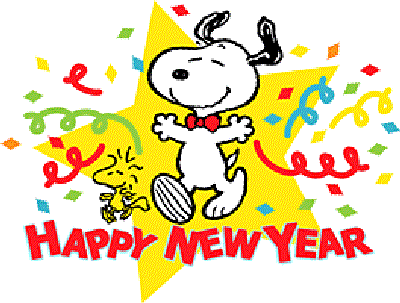       SUNDAY	                 MONDAY	                TUESDAY	            WEDNESDAY           THURSDAY		   FRIDAY	           SATURDAY1NEW YEARS DAY 23 W i n t e r4        5B r e a k	 6789		10Report Cards HomeStudent Council Meeting 11:30School BoardMeeting 3:30Bookmobile11Academic Assembly2:45 pmSigned Report Cards due back1213141516HOLIDAYMARTIN LUTHER KING JR. DAY1718Snack Sales192021222324Bookmobile2526Mustang Market2728293031